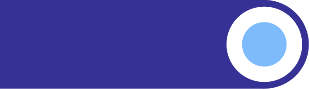 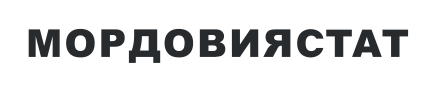 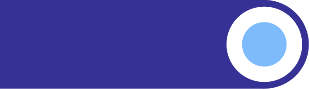 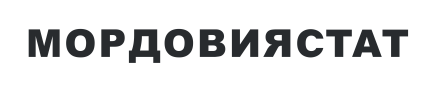 СРЕДНИЕ ПОТРЕБИТЕЛЬСКИЕ ЦЕНЫ НА ТОВАРЫ И УСЛУГИ, НАБЛЮДАЕМЫЕ В РАМКАХ ЕЖЕНЕДЕЛЬНОГО МОНИТОРИНГА ЦЕН, В РЕСПУБЛИКЕ МОРДОВИЯНА 5 ФЕВРАЛЯ 2024 ГОДАНаименование товара (услуги)средние цены, рублейиндексы потребительских цен, в % к предыдущей регистрацииГовядина (кроме бескостного мяса), кг487,56100,43Свинина (кроме бескостного мяса), кг305,5998,65Баранина (кроме бескостного мяса), кг622,01100,20Куры охлажденные и мороженые, кг187,6299,46Сосиски, сардельки, кг388,45100,29Колбаса полукопченая и варено-копченая, кг511,60100,66Колбаса вареная, кг406,3499,74Консервы мясные для детского питания, кг1095,53100,54Рыба мороженая неразделанная, кг200,93100,04Масло сливочное, кг720,6999,90Масло подсолнечное, л114,47100,22Маргарин, кг213,83100,00Молоко питьевое цельное пастеризованное 2,5-3,2% жирности, л64,59100,05Молоко питьевое цельное стерилизованное 2,5-3,2% жирности, л80,75100,79Сметана, кг236,57101,10Творог, кг352,17100,51Смеси сухие молочные для детского питания, кг1092,8299,45Сыры твердые, полутвердые и мягкие, кг633,37100,19Консервы овощные для детского питания, кг589,46100,11Консервы фруктово-ягодные для детского питания, кг496,26100,00Яйца куриные, 10 шт,96,7599,45Сахар-песок, кг62,60100,44Печенье, кг213,69100,56Чай черный байховый, кг983,7499,56Соль поваренная пищевая, кг14,06100,05Мука пшеничная, кг41,02100,26Хлеб из ржаной муки и из смеси муки ржаной и пшеничной, кг56,25100,38Хлеб и булочные изделия из пшеничной муки различных сортов, кг71,54100,00Рис шлифованный, кг104,34100,22Пшено, кг45,9799,98Крупа гречневая-ядрица, кг61,1899,85Вермишель, кг68,53100,00Макаронные изделия из пшеничной муки высшего сорта, кг65,9299,85Картофель, кг23,55104,85Капуста белокочанная свежая, кг30,40109,23Лук репчатый, кг34,26105,29Свёкла столовая, кг30,99105,53Морковь, кг34,66101,32Огурцы свежие, кг231,73100,45Помидоры свежие, кг231,4299,29Яблоки, кг110,94102,20Бананы, кг142,13100,40Водка, л621,97100,14Обед в столовой, кафе, закусочной (кроме столовой в организации), на 1 человека339,15100,00Брюки для детей школьного возраста из джинсовой ткани, шт,1708,38100,00Пеленки для новорожденных, шт,226,51100,28Наименование товара (услуги)средние цены, рублейиндексы потребительских цен, в % к предыдущей регистрацииКостюм спортивный для детей школьного возраста, шт,2228,14100,00Майка, футболка мужская бельевая, шт,421,70100,00Футболка детская, шт,418,43100,00Носки мужские, пара106,08100,00Колготки женские эластичные, шт,257,51100,00Кроссовые туфли для детей, пара1575,99100,00Кроссовые туфли для взрослых, пара3187,90100,00Мыло хозяйственное, 200 г53,3799,33Порошок стиральный, кг177,3199,35Мыло туалетное, 100 г49,58100,36Шампунь, 250 мл182,34100,26Паста зубная, 100 г (100 мл)142,08100,93Щетка зубная, шт,101,96100,32Сигареты с фильтром, пачка176,02100,00Спички, коробок2,94100,00Электропылесос напольный, шт,9016,9998,46Бумага туалетная, рулон19,76100,36Прокладки женские гигиенические, 10 шт,117,80100,12Подгузники детские бумажные, 10 шт,189,4498,10Телевизор, шт,32363,37100,00Смартфон, шт,14627,2499,31Доска обрезная, м316231,08101,06Плиты древесностружечные, ориентированно-стружечные, м2287,84100,00Легковой автомобиль отечественный новый, шт,1143727,21100,00Легковой автомобиль иностранной марки новый, шт,2280050,87100,00Дизельное топливо, л61,04100,00Бензин автомобильный52,33100,00Бензин автомобильный марки АИ-92, л49,55100,00Бензин автомобильный марки АИ-95, л53,92100,00Бензин автомобильный марки АИ-98 и выше, л66,13100,00Метамизол натрия (Анальгин отечественный), 500 мг, 10 таблеток28,6099,74Комбинированные анальгетики, 10 таблеток140,51101,44Нимесулид, 100 мг, 10 таблеток123,26102,43Корвалол, 25 мл42,42100,77Левомеколь, мазь, 40 г203,3499,79Валидол, 60 мг, 10 таблеток46,4099,69Аллохол, 50 таблеток103,01100,19Ренгалин, 20 таблеток307,71100,13Эргоферон, 20 таблеток551,54100,22Поливитамины, 10 шт,96,2298,54Сухие корма для домашних животных, кг324,7999,63Ремонт телевизоров, один вид работ1851,62100,00Мойка легкового автомобиля, услуга541,18100,00Стрижка модельная в женском зале, стрижка565,83100,00Стрижка модельная в мужском зале, стрижка439,28100,00Проезд в городском автобусе,поездка28,09100,00Проезд в троллейбусе, поездка26,50100,00Полет в салоне экономического класса самолета, в расчете на 1000 км пути5206,65104,21Плата за жилье в домах государственного и муниципального жилищных фондов, м2 общей площади30,20100,00Отопление, м2 общей площади52,91100,00Отопление, Гкал2341,69100,00Водоснабжение холодное и водоотведение, месяц с человека320,61100,00Водоснабжение холодное, м331,31100,00Водоотведение, м320,48100,00Водоснабжение горячее, месяц с человека554,38100,00Водоснабжение горячее, м3173,79100,00Услуги по снабжению электроэнергией426,11100,00Наименование товара (услуги)средние цены, рублейиндексы потребительских цен, в % к предыдущей регистрацииПроживание в гостинице 1* или в мотеле, сутки с человека996,66100,00Проживание в гостинице 2*, сутки с человека1247,67100,55Проживание в гостинице 3*, сутки с человека1811,64100,54Проживание в гостинице 4*-5*, сутки с человека2720,29101,07Проживание в хостеле, сутки с человека792,46100,00Санаторий, день2878,13100,00Дом отдыха, пансионат, день1834,91100,00